§654.  Miscellaneous recordsRegisters shall receive and record all certificates in equitable proceedings, copies of judgments and decrees certified by the clerk of courts in the county where the complaint is pending or the judgment or decree is rendered, certified copies of the proceedings of any court, corporation, municipal body or other tribunal through or by which the right of eminent domain has been or may be exercised to affect the title to real estate, copies of portions of wills devising real estate situated in their respective counties or districts, affidavits filed under Title 10, section 9094‑A, subsection 3‑C and all other instruments that they are by law required to record.  They shall receive all copies of seizures on execution and special attachments made and attested by any officer of real property situate in their respective counties or districts and certify on them the time when they are received, and certificates of advertised stallions and copies of processes against domestic corporations filed for service by officers in the registry, keep them on file for the inspection of parties interested and enter them in suitable records properly indexed.  [PL 2023, c. 378, §8 (AMD).]SECTION HISTORYPL 2003, c. 55, §4 (AMD). PL 2023, c. 378, §8 (AMD). The State of Maine claims a copyright in its codified statutes. If you intend to republish this material, we require that you include the following disclaimer in your publication:All copyrights and other rights to statutory text are reserved by the State of Maine. The text included in this publication reflects changes made through the First Regular and First Special Session of the 131st Maine Legislature and is current through November 1. 2023
                    . The text is subject to change without notice. It is a version that has not been officially certified by the Secretary of State. Refer to the Maine Revised Statutes Annotated and supplements for certified text.
                The Office of the Revisor of Statutes also requests that you send us one copy of any statutory publication you may produce. Our goal is not to restrict publishing activity, but to keep track of who is publishing what, to identify any needless duplication and to preserve the State's copyright rights.PLEASE NOTE: The Revisor's Office cannot perform research for or provide legal advice or interpretation of Maine law to the public. If you need legal assistance, please contact a qualified attorney.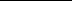 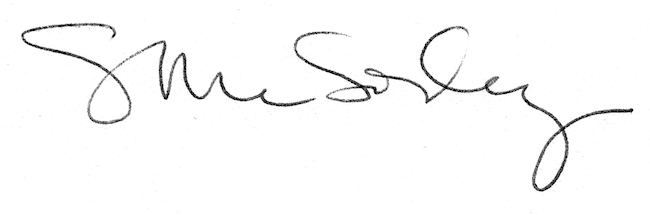 